בסיעתא דשמיא                                                                                             שם __________________________צפון הארץ – חלוקה לאזורי משנהמבחן בגיאוגרפיהחלק א': את צפון הארץ מחלקים לשישה אזורי משנה. השלימי את הטבלה על פי הקריטריונים הכתובים בראש כל עמודה על שלושה מאזורי הצפון:חלק ב': קשרי בין התמונות שלפניך למושגים המתאימים: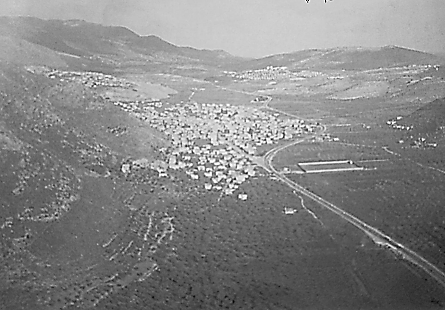 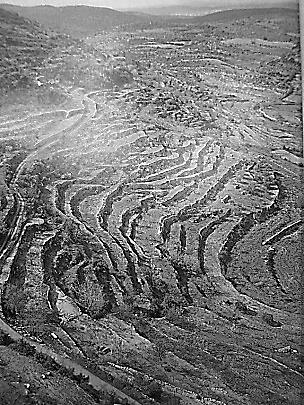 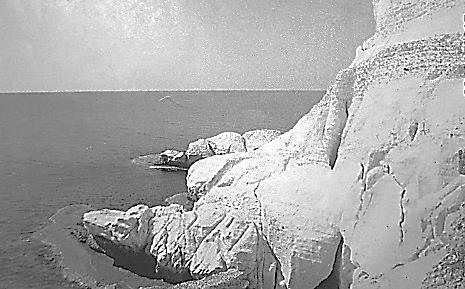 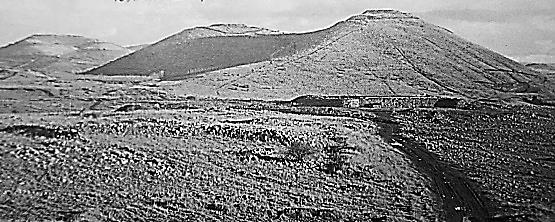 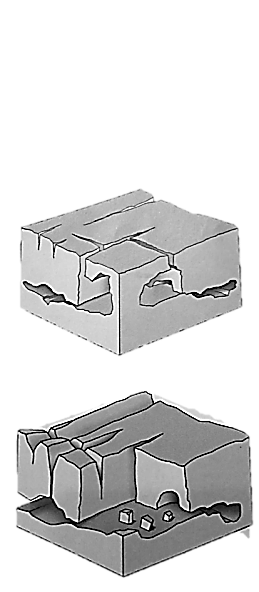 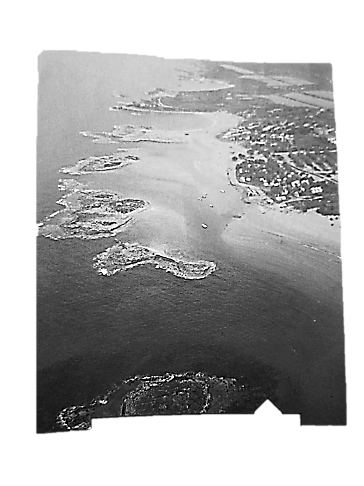 בסיעתא דשמיאחלק ג'עני על השאלות הבאות:מדוע קשה להתיישב בהרים? (2 סיבות)____________________________________________________________________________________________________________________________________________________________________________________________מה ההבדל בין ההתיישבות בגליל העליון בעבר לבין ההתיישבות באזור כיום?________________________________________________________________________________________________________________________________________________________________היכן ממוקמים היישובים בהרי הגליל התחתון? מדוע? כתבי 2 סיבות.____________________________________________________________________________________________________________________________________________________________________________________________אילו תופעות מצויות באזור הבקע הסורי אפריקני?________________________  ב. _____________________________ ג. ______________________________מהי  אדמת בזלת? כיצד נוצרה?____________________________________________________________________________________________________________________________________________________________________________________________מהי תרומתו של החרמון למשק המים בארץ ישראל?______________________________________________________________________________________________חלק ד'כתבי נכון או לא נכון:ההתיישבות בהר אינה קלה כי השימוש באמצעים טכנולוגיים עולה כסף רב.                  __________ברמת הגולן גובה האזור אינו אחיד לכל אורכו.                                                            __________הנהר היחיד בארץ ישראל הוא נהר הירדן הנשפך מהכרמל אל הים התיכון.                    __________נחלים רבים חוצים את רמת הגולן .                                                                           __________מיקום היישובים בבקעות סיפק לתושבי הגליל התחתון הגנה טובה יותר מאשר על מורדות ההרים.                                                                                        __________העיר ציפורי מכונה כך משום שהיא יושבת בראש ההר כציפור.                                     __________ הבקע הסורי אפריקני הוא עמק מעמקי הצפון.                                                           __________בצפון הארץ חמישה עמקים רחבי ידיים: חולה, כנרות, בית שאן, חרוד ויזרעאל.              __________את מישור החוף הצפוני מחלקים ל – 2 חלקים: מישור חוף הכרמל ומפרץ חיפה.            __________רכס ראש הקרה מכונה גם יסוד המעלה.                                                                   __________פני השטח של רמת הגולן מכוסים באדמת סחף פורייה המתאימה לעיבוד חקלאי.         __________ הגולן והחרמון הם אזורים הרריים גבוהים, בעלי אקלים גשום וקר בחורף.                    __________רכס ראש הנקרה מכונה גם "סולם צור" מפני שאדמתו עשויה מסלע הצור.                   __________עמקי הצפון נמצאים במרכזו של אזור הררי וקשה למעבר.                                           __________בקעת בית כרם היא בקעה צרה וארוכה המחברת בין הגליל העליון לגליל התחתון.       __________בהצלחה רבה!שם אזור המשנההנוף האופייני לאזורעיר השוכנת באזורהאם קל להתיישב באזור ומדוע?ממה מתפרנסים התושבים?(עני על שאלה 1 מתוך 2)